Sample paper- 2Class XIthBiologyTime: 3 hrs                                                                                                     MM: 70General instructions: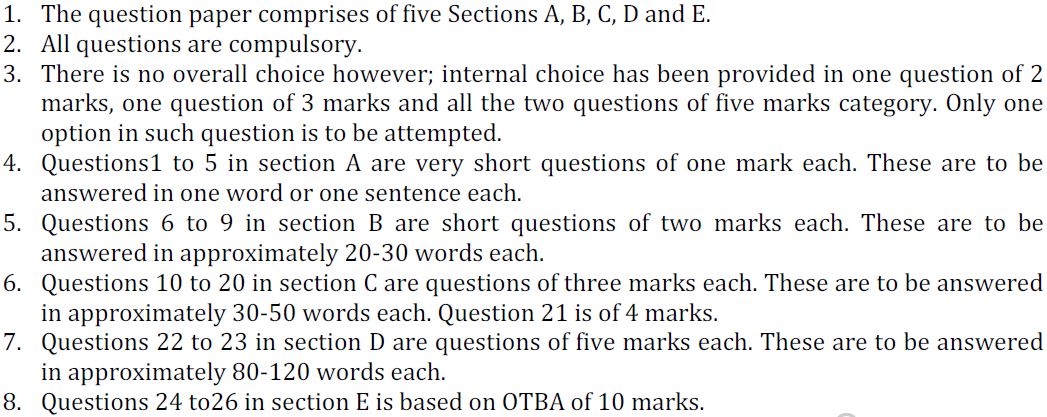 Section A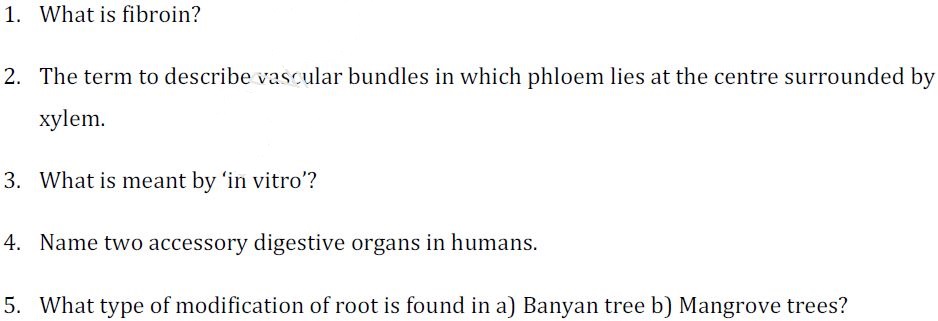 Section B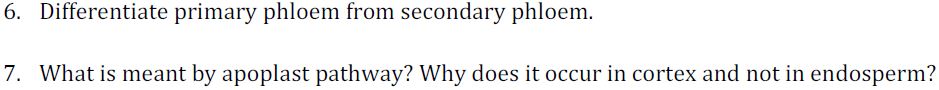 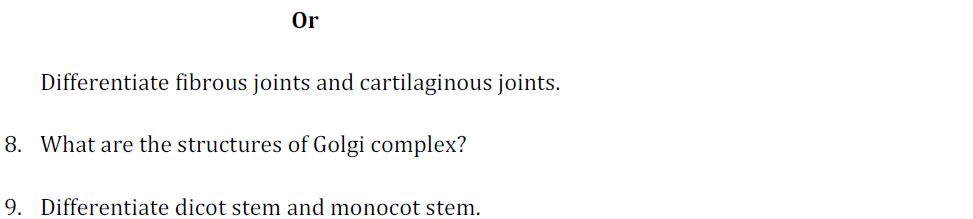 Section C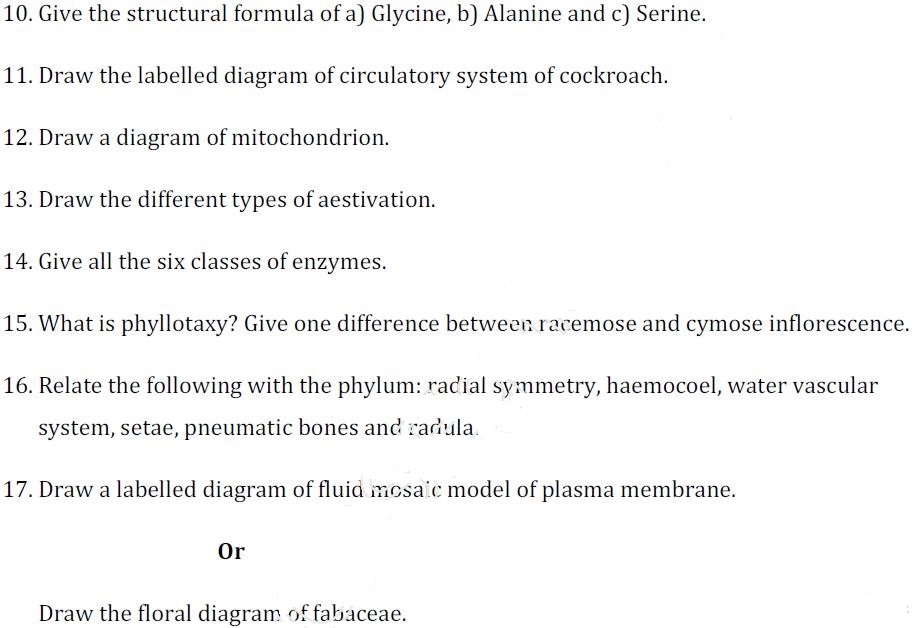 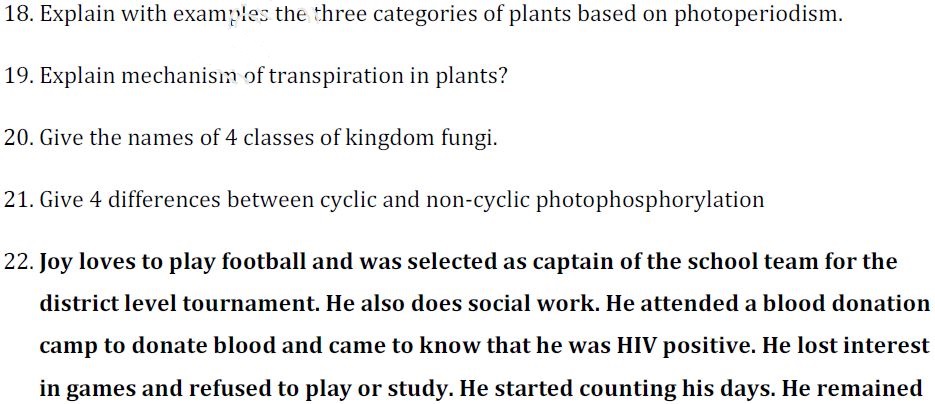 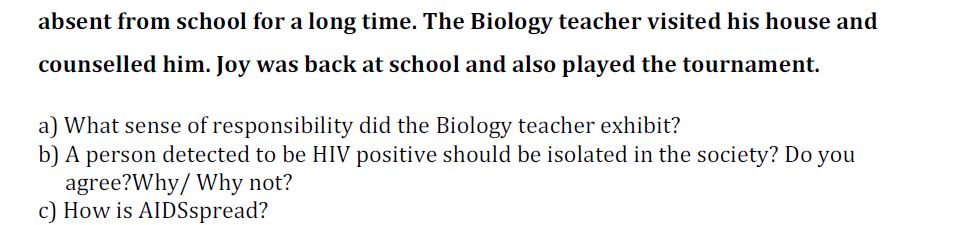 Section D23. Explain the prophase I in meiosis with the help of diagram.OrDraw the diagram of Ts of cilia & explain its structure.24. Explain C4 cycle in plants. How it is more efficient than C3 cycle.OrExplain Krebs cycle for aerobic respiration.Section E